CITY OF CREEDMOOR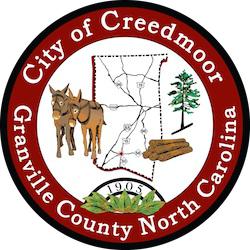 BOARD OF COMMISSIONERSBOC - WORK SESSIONNOVEMBER 20, 20236:00 PMCALL TO ORDER AND INVOCATION | Commissioner GleasonPLEDGE OF ALLEGIANCE | Mayor Pro Tem AlbrightROLL CALLAPPROVAL OF AGENDADISCUSSION ITEMS5.a Presentation by Cynthia Ratliff, Executive Director - Granville County Chamber of 5.b  Mayor's Term Limits | Commissioner Wilkins 5.c  5-Year CIP Update | City Manager Turner & Finance Director Faines 5.d  CZ-2023-02 Creedmoor Village Conditions 5.e  Permanent Public Parking Access Easement Agreement | Kevin Hornik 5.f  City Attorney Rate Schedule | Commissioner Kicinski 5.g  New Years Eve on Main Street and Alcohol Waiver | Commissioner Kicinski ADJOURNMENT1